აპლიკაციებიპური, ყველი, ძეხვი, ჩაი ყავა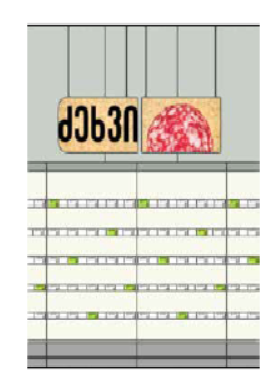 მასალა - OSB პანელი 9მმ, დამუშავებული ლაქით
ზომა: 1100x600
ასოები, ამოჭრილი  დე ეს პე 3მმ
შეღებილი ნიტრო საღებავით
ფერი - შავი
საკიდი - ძუა, ზედა ორ კუთხეში                                                ხილი, პური, ძეხვი, ყველიმასალა - OSB პანელი 9მმ, დამუშავებული ლაქით
ზომა: 1100x600
„ძეხვი“ - ამოჭრილი, პრიალა სტიკერი
საკიდი - ძუა, ზედა ორ კუთხეშიახალი ხილ-ბოსტნეული/ვიტამინებით სავსე 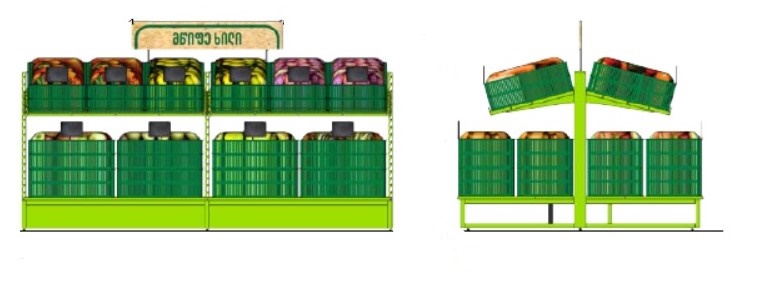 მასალა - OSB პანელი 9მმ, დამუშავებული ლაქით
ზომა: 1030x200
ასოები, ამოჭრილი  დე ეს პე 3მმ
შეღებილი ნიტრო საღებავით
ფერი მუქი მწვანე: PANTONE 7732C
სამაგრი - რკინის კონსტრუქცია მოიკრიბე ენერგია, ქათქათა და კრიალა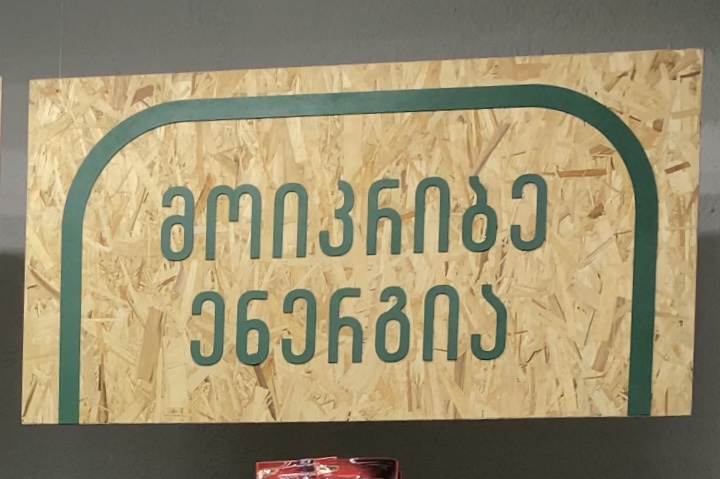 მასალა - OSB პანელი 9მმ, დამუშავებული ლაქით
ზომა: 1100x600
ასოები, ამოჭრილი  დე ეს პე 3მმ  
შეღებილი ნიტრო საღებავით
ფერი მუქი მწვანე: PANTONE 7732C
საკიდი - ძუა, ზედა ორ კუთხეშიარ დაგავიწყდე, თან გამიყოლემასალა - OSB პანელი 9მმ, დამუშავებული ლაქით
ზომა: 695x100
ასოები, ამოჭრილი  დე ეს პე 3მმ   
შეღებილი ნიტრო საღებავით
ფერი: შავი
სამაგრი - რკინის კონსტრუქცია  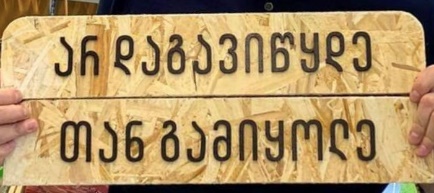 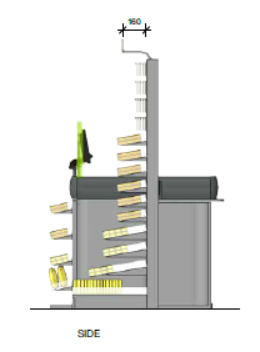 გონდოლა „აქცია“მასალა - OSB პანელი 9მმ, დამუშავებული ლაქით
გონდოლას თავი, ზომა: 1030x300
შეღებილი ნიტრო საღებავით, შაბლონური წარწერით
ფერი: ნარინჯისფერი PANTONE  021C
სამაგრი - რკინის კონსტრუქცია
გონდოლას გვერდები, ზომა: 300x1700
შეღებილი ნიტრო საღებავით, შაბლონური წარწერით
ფერი: ნარინჯისფერი PANTONE  021C
სამაგრი - ჭანჭიკი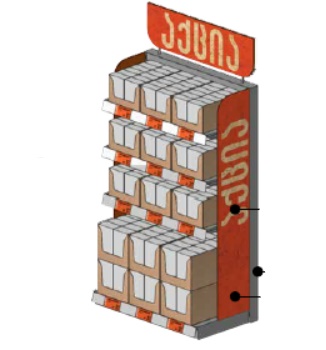 პალეტის გვერდები „აქცია“მასალა - OSB პანელი 9მმ, დამუშავებული ლაქით
პალეტი - ევრო პალეტი
ზომა: 250x1020
შეღებილი ნიტრო საღებავით, შაბლონური წარწერით 
ფერი: ნარინჯისფერი PANTONE  021C
ფერი მუქი მწვანე: PANTONE 7732C
სამაგრი - ჭანჭიკი, წებო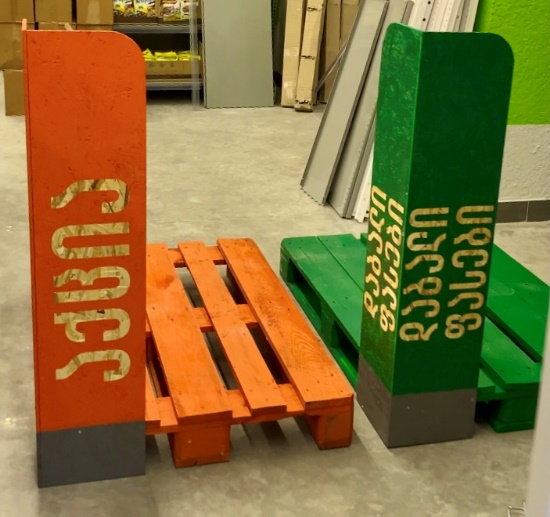 სააქციო კალათი „მოასწარი“მასალა - OSB პანელი 9მმ, დამუშავებული ლაქით
ზომა: 800x250 , 600x250
შეღებილი ნიტრო საღებავით, შაბლონური წარწერით
ფერი: ნარინჯისფერი PANTONE  021C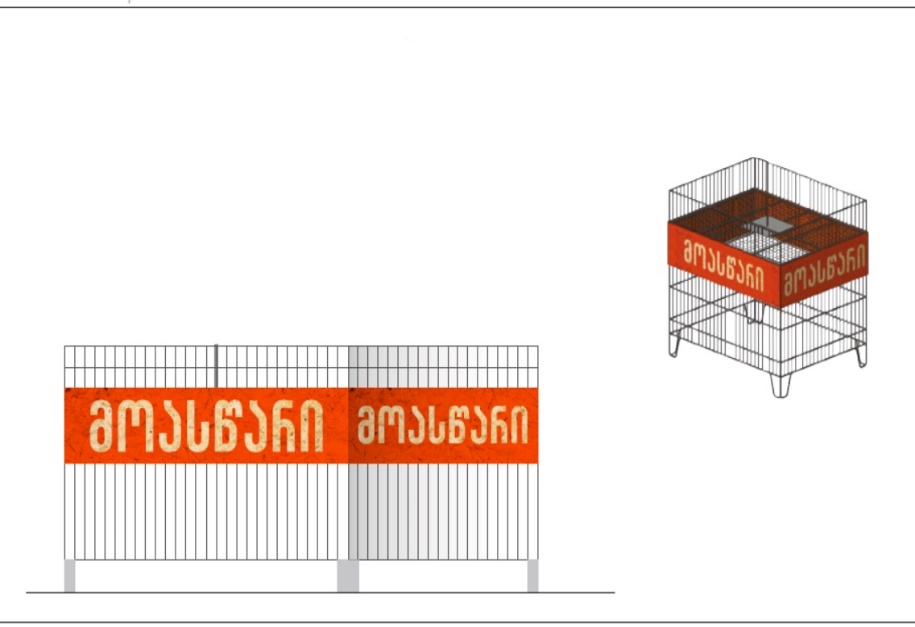 